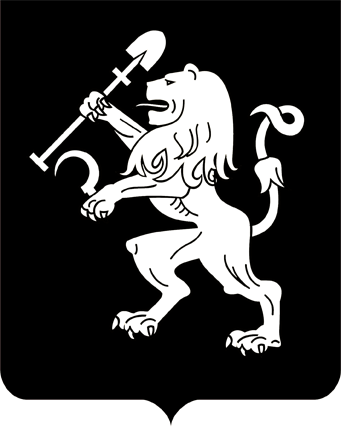 АДМИНИСТРАЦИЯ ГОРОДА КРАСНОЯРСКАПОСТАНОВЛЕНИЕО внесении изменения в постановление Главы города от 02.06.2009 № 188В целях актуализации перечня организаций, осуществляющих свою деятельность на территории города Красноярска, на которых возможно трудоустройство осужденных к отбыванию наказания в виде исправительных работ, не имеющих основного места работы, руководствуясь ст. 41, 58, 59 Устава города Красноярска, ПОСТАНОВЛЯЮ:1. Внести изменение в приложение к постановлению Главы города от 02.06.2009 № 188 «Об определении мест для отбывания осужденными наказания в виде исправительных работ», исключив строки 16, 29,               32 таблицы. 2. Настоящее постановление опубликовать в газете «Городские новости» и разместить на официальном сайте администрации города.Глава города                                                                               С.В. Еремин15.01.2019№ 10